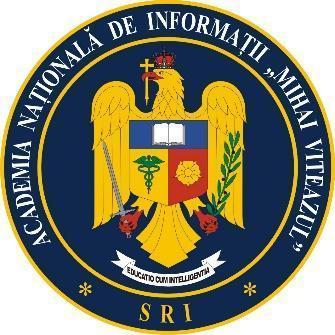 ACADEMIA NAȚIONALĂ DE INFORMAȚII „MIHAI VITEAZUL”ȘCOALA DOCTORALĂ 
INFORMAȚII ȘI SECURITATE NAȚIONALĂPROCEDURAPROGRAMULUI INDIVIDUAL 
DE CERCETARE ȘTIINȚIFICĂ AVANSATĂ
ÎN PROGRAMUL 
POSTDOCTORAL DE CERCETARE AVANSATĂBucurești, 20221. Baza legalăProgramul individual de cercetare științifică avansată este parte integrantă a programului postdoctoral de cercetare științifică avansată și se desfășoară în baza:Legea educației naționale nr. 1/2011, cu modificările și completările ulterioare;HG nr. 681/2011, privind aprobarea Codului studiilor universitare de doctorat, cu modificările și completările ulterioare;Regulamentul de organizare și de desfășurare al programelor postdoctorale de cercetare avansată;Regulamentul de organizare și de funcționare al Școlii Doctorale Informații și Securitate Națională.2. ProceduraParcurgerea programului individual de cercetare științifică avansată se face pe perioada semestrelor 1–2 și asigură realizarea unui număr de 60 ECTS. Obținerea creditelor este condiționată de susținerea cu succes a activităților de cercetare științifică din planul de învățământ al programului postdoctoral de cercetare avansată. Lucrările de cercetare științifică sunt evaluate de coordonatorul științific și comisia de îndrumare. Coordonatorul științific evaluează articolele științifice și comunicările științifice. Coordonatorul științific și comisia de îndrumare evaluează proiectul de cercetare postdoctorală, referatul de cercetare științifică și avizează lucrarea științifică de absolvire pentru susținerea publică.Lucrările de cercetare științifică realizate și prezentate în programul individual de cercetare științifică avansată se redactează în conformitate cu regulile prezentate în Ghidul de redactare a lucrărilor științifice în Școala Doctorală ISN, conform modelului din Anexa PCS01. Pentru articole și comunicări științifice se va aplica ghidul de redactare solicitat de instituția editoare. Pentru parcurgerea programului individual de cercetare științifică avansată, fiecare cercetător postdoctorat va realiza, sub îndrumarea coordonatorului științific, Proiectul de cercetare postdoctorală, conform modelului din Anexa PCS02. Proiectul de cercetare postdoctorală se realizează pe parcursul primei luni a semestrului 1 și este evaluat de către comisia de îndrumare a fiecărui cercetător postdoctorat.Cercetătorul postdoctorat transmite Proiectul de cercetare postdoctorală către coordonatorul științific, în format *.docx. Coordonatorul științific introduce proiectul în sistemul de verificare de similitudini și obține raportul de similitudini al lucrării. Raportul de similitudini este analizat, de către coordonatorul științific și cercetătorul postdoctorat, prin raportare la valorile maximale ale coeficienților de similitudine acceptate de Școala Doctorală ISN.Dacă valorile coeficienților de similitudine ai proiectului sunt mai mari decât valorile maximale ale coeficienților de similitudine acceptate de Școala Doctorală ISN, coordonatorul științific face recomandări și îndrumări cercetătorului postdoctorat pentru încadrarea în valorile maximale ale coeficienților de similitudine acceptate de Școala Doctorală ISN. După ce cercetătorul postdoctorat realizează modificările sugerate de către coordonatorul științific, proiectul de cercetare postdoctorală este supus unei noi verificări de similitudini de către coordonatorul științific.Dacă valorile coeficienților de similitudini ai Proiectului de cercetare postdoctorală sunt mai mici decât valorile maximale ale coeficienților de similitudine acceptate de Școala Doctorală ISN și dacă coordonatorul științific consideră că nu mai sunt necesare modificări ale  conținutului proiectului, proiectul de cercetare postdoctorală se consideră finalizat. Coordonatorul științific consultă directorul Școlii Doctorale ISN, membrii comisiei de îndrumare și cercetătorul postdoctorat cu privire la data și ora de susținere a Proiectului de de cercetare postdoctorală. Data de susținere se stabilește astfel încât procesul de evaluare a proiectului în comisia de îndrumare să dureze cel puțin 15 zile.Coordonatorul științific transmite către secretariatul Școlii Doctorale ISN, cel mai târziu până la 15 octombrie, următoarele documente:  solicitarea cercetătorului postdoctorat de evaluare a Proiectului de cercetare postdoctorală, semnată de cercetătorul postdoctorat și avizată de coordonatorul științific, conform modelului din Anexa PCS03;raportul de similitudini, semnat de coordonatorul științific și de cercetătorul postdoctorat;Data stabilită pentru susținerea Proiectului de de cercetare postdoctorală este înscrisă în programarea orară a Școlii Doctorale ISN.Evaluarea Proiectul de cercetare postdoctorală se face prin raportare la structura de conținut calitativ, prezentată în Anexa PCS02. Evaluarea Proiectul de cercetare postdoctorală se face prin raportare la structura de conținut calitativ, prezentată în Anexa PCS02, și în baza comentariilor pe text ale membrilor comisiei de îndrumare, comentarii pe care vor fi transmise cercetătorului postdoctorat și coordonatorului științific cu cel puțin 5 zile înainte de data susținerii proiectului de cercetare postdoctorală.În situația în care, în urma susținerii proiectului de cercetare postdoctorală,  comisia de îndrumare și coordonatorul științific evaluează proiectul de cercetare postdoctorală ca neconcludent din punct de vedere științific, decid neacceptarea proiectului de cercetare postdoctorală și solicită cercetătorului postdoctorat să prezinte un nou proiect de cercetare postdoctorală. Comisia de îndrumare și coordonatorul științific vor face recomandări cu referire la aspectele neîndeplinite, solicitând cercetătorului postdoctorat intensificarea efortului de cercetare în direcțiile pe care le apreciază necesare, conform Anexei PCS04. În situația în care, în urma susținerii proiectului de cercetare postdoctorală, comisia de îndrumare și coordonatorul științific evaluează proiectul de cercetare postdoctorală ca relativ acceptabil din punct de vedere științific, dar cu anumite revizuiri ce presupun corectarea și completarea proiectului de cercetare postdoctorală, pot decide suspendarea ședinței de evaluare a proiectului de cercetare postdoctorală și pot solicita cercetătorului postdoctorat să revină cu forma corectată și completată a proiectului de cercetare postdoctorală într-un termen de maximum 15 zile, când se va relua și se va finaliza ședința de evaluare a proiectului de cercetare postdoctorală. Comisia de îndrumare și coordonatorul științific vor face recomandări cercetătorului postdoctorat cu referire la aspectele care trebuie îmbunătățite sau completate. În situația în care, în urma susținerii proiectului de cercetare postdoctorală,  comisia de îndrumare și coordonatorul științific evaluează proiectul de cercetare postdoctorală ca acceptabil din punct de vedere științific, fac aprecierile corespunzătoare pentru care acceptă proiectul de cercetare postdoctorală și fac sugestii pentru viitoarele direcții și lucrări de cercetare științifică, conform Anexei PCS04.Proiectul de cercetare postdoctorală se semnează de către coordonatorul științific și de către comisia de îndrumare și se depune la secretariatul Școlii Doctorale ISN împreună cu Programul individual de cercetare științifică avansată.Programul individual de cercetare științifică avansată se realizează, conform modelului din Anexa PCS05, sub îndrumarea și avizarea coordonatorului științific și se aprobă de către directorul SDISN. Programul individual de cercetare științifică avansată se realizează în termen de 3 zile de la validarea Proiectului de cercetare postdoctorală. În Programul individual de cercetare științifică avansată, cercetătorul postdoctorat va proiecta numărul, titlul provizoriu și perioada relativă de susținere/publicare a referatului de cercetare științifică, articolelor, comunicărilor științifice și a participărilor la conferințe.Prin programul individual de cercetare științifică avansată,coordonatorul științific va stabili cel puțin numărul minim pentru îndeplinirea standardului de acordare a atestatului de absolvire:1 referat de cercetare științifică; 2 articole științifice în calitate de prim-autor/autor corespondent/coautor, în publicații cu sistem peer review, indexate BDI, din care;minimum 1 articol de specialitate, în calitate de autor, în reviste cu sistem peer review, indexate BDI;cel puțin un articol în volumul unei conferințe internaționale.Programul individual de cercetare științifică avansată se actualizează în următoarele situații: la schimbarea coordonatorului științific (mobilitate definitivă a cercetătorului postdoctorat); la schimbarea membrilor comisiei de îndrumare; la schimbarea titlului lucrării științifice de absolvire; la solicitarea de acordare a unei perioade de întrerupere și/sau de prelungire a programului postdoctoral de cercetare avansată; la solicitarea de acordare a unei perioade de grație în vederea redactării și susținerii publice a lucrării științifice de absolvire.Coordonatorul științific avizează planificarea programului individual de cercetare științifică avansată ținând cont de faptul că cercetătorul postdoctorat trebuie să realizeze un minim de 30 ECTS pe an pentru a promova în anul universitar următor. Realizarea lucrărilor stabilite prin programul individual de cercetare științifică avansată are caracter obligatoriu pentru cercetătorul postdoctorat. Datele lor de realizare sunt opționale și dependente de evaluările de pe parcursul programului individual de cercetare științifică avansată. Evidența rezultatelor activităților de cercetare științifică se face de către cercetătorul postdoctorat prin completarea tabelelor corespunzătoare din Planul programului individual de cercetare științifică avansată.Dacă cercetătorul postdoctorat nu reușește să realizeze cel puțin 30 ECTS într-un an universitar va fi propus de către coordonatorul științific pentru exmatriculare.Articolele științifice și comunicările științifice sunt evaluate de către coordonatorul științific în procesul de îndrumare și evaluare curentă.Cercetătorul postdoctorat transmite lucrarea în format *.docx către coordonatorul științific. Coordonatorul științific introduce lucrarea în sistemul de verificare de similitudini și obține raportul de similitudini al lucrării. Raportul de similitudini este analizat, de către coordonatorul științific și cercetătorul postdoctorat, prin raportare la valorilor obținute cu valorile maximale ale coeficienților de similitudine acceptate de Școala Doctorală ISN.Dacă valorile coeficienților de similitudine ai lucrării științifice sunt mai mari decât valorile maximale ale coeficienților de similitudine acceptate de Școala Doctorală ISN, coordonatorul științific face recomandări și îndrumări cercetătorului postdoctorat pentru încadrarea în valorile maximale ale coeficienților de similitudine acceptate de Școala Doctorală ISN. După ce cercetătorul postdoctorat realizează modificările sugerate de către coordonatorul științific, lucrarea științifică este supus unei noi verificări de similitudini.Dacă valorile coeficienților de similitudine ale lucrării științifice sunt mai mici decât valorile maximale ale coeficienților de similitudine acceptate de Școala Doctorală ISN și dacă coordonatorul științific consideră că nu mai sunt necesare modificări ale conținutului, lucrarea se consideră finalizată pentru publicare.Un exemplar în copie *.pdf a lucrării publicate se va depune de către cercetătorul postdoctorat la secretariatul Școlii Doctorale ISN.Referatul de cercetare științifică se realizeaza de către cercetătorul postdoctorat în cadrul procesului de cercetare. Structura referatului de cercetare științifică este prezentată în Anexa PCS06. Referatele de cercetare sunt evaluate de coordonatorul științific și de comisia de îndrumare, la solicitarea cercetătorului postodoctorat. Cercetătorul postdoctorat transmite referatul de cercetare științifică, în format *.docx, coordonatorului științific. Coordonatorul științific introduce lucrarea în sistemul de verificare de similitudini și obține raportul de similitudini al referatului de cercetare științifică. Raportul de similitudini este analizat, de către coordonatorul științific și cercetătorul postdoctorat, prin raportarea valorilor obținute cu valorile maximale ale coeficienților de similitudine acceptate de Școala Doctorală ISN.Dacă valorile coeficienților de similitudine ai referatului de cercetare științifică sunt mai mari decât valorile maximale ale coeficienților de similitudine acceptate de Școala Doctorală ISN, coordonatorul științific face recomandări și îndrumări cercetătorului postdoctorat pentru încadrarea în valorile maximale ale coeficienților de similitudine acceptate de Școala Doctorală ISN. După ce cercetătorul postdoctorat realizează modificările sugerate de către coordonatorul științific, referatul de cercetare științifică este supus unei noi verificări de similitudini.Dacă valorile coeficienților de similitudine ai referatului de cercetare științifică sunt mai mici decât valorile maximale ale coeficienților de similitudine acceptate de Școala Doctorală ISN și dacă coordonatorul științific consideră că nu mai sunt necesare modificări ale conținutului, lucrarea se consideră finalizată pentru susținere în comisia de îndrumare.Coordonatorul științific consultă directorul Școlii Doctorale ISN, membrii comisiei de îndrumare și cercetătorul postdoctorat cu privire la data și ora de susținere a referatului de cercetare științifică în vederea evaluării. Data de susținere se stabilește astfel încât procesul de evaluare a referatului în comisia de îndrumare să dureze cel puțin 15 zile. Data stabilită pentru susținerea referatului de cercetare este înscrisă în programarea orară a Școlii Doctorale ISN.Coordonatorul științific transmite către secretariatul Școlii Doctorale ISN, următoarele documente: solicitarea cercetătorului postdoctorat de evaluare a referatului de cercetare științifică, semnată de cercetătorul postdoctorat și avizată de coordonatorul științific, conform modelului din Anexa PCS07;referatul de cercetare științifică, semnat de cercetătorul postdoctorat și avizat de coordonatorul științific;raportul de similitudini, semnat de cercetătorul postdoctorat și avizat de coordonatorul științific;Evaluarea referatului de cercetare științifică se face de către coordonatorul științific prin raportare la criteriile și indicatorii de (ne)acceptare a referatului științific în vederea susținerii, conform modelului din Anexa PCS08;Evaluarea referatului de cercetare științifică se face de către membrii comisiei de îndrumare prin raportare la criteriile și indicatorii de evaluare a referatului științific în vederea susținerii, conform modelului din Anexa PCS09; Fiecare membru al comisie de îndrumare întocmește fișa de evaluare și o trimite coordonatorului științific cu cel puțin 5 zile înainte de data stabilită pentru susținerea referatului de cercetare în comisia de îndrumare. Calificativele din fișa de evaluare vor fi susținute prin comentarii scrise în formatul *.docx al referatului de cercetare științifică de către fiecare membru al comisiei de îndrumare.În situația în care nici un membru al comisiei de îndrumare nu se pronunță pentru susținerea referatului de cercetare în comisie, coordonatorul științific anulează planificarea ședinței de susținere și recomandă cercetătorului postdoctorat, în baza fișelor de evaluare și a comentariilor membrilor comisiei de îndrumare, elaborarea unei noi forme a referatului de cercetare științifică, conform Anexei PCS10. În situația în care cel puțin un membru al comisiei de îndrumare se pronunță pentru susținerea referatului de cercetare în comisie, coordonatorul științific convoacă ședința de susținere la data planificată.  În situația în care, în urma susținerii referatului de cercetare,  comisia de îndrumare și coordonatorul științific evaluează referatul de cercetare științifică ca neconcludent din punct de vedere științific, decid neacceptarea referatului de cercetare științifică și solicită cercetătorului postdoctorat să prezinte un nou referat de cercetare științifică. Comisia de îndrumare și coordonatorul științific vor face recomandări cu referire la criteriile și indicatorii care nu au fost îndepliniți, solicitând cercetătorului postodoctorat intensificarea efortului de cercetare în direcțiile pe care le apreciază necesare, conform Anexei PCS10. În situația în care, în urma susținerii referatului de cercetare, comisia de îndrumare și coordonatorul științific evaluează referatul de cercetare ca relativ acceptabil din punct de vedere științific, dar cu anumite revizuiri ce presupun corectarea și completarea raportului de cercetare, pot decide suspendarea ședinței de evaluare a referatului de cercetare științifică și pot solicita cercetătorului postdoctorat să revină cu forma corectată și completată a referatului de cercetare științifică într-un termen de maximum 15 zile, când se va relua și se va finaliza ședința de evaluare a referatului de cercetare științifică. Comisia de îndrumare și coordonatorul științific vor face recomandări cercetătorului postdoctorat cu referire la indicatorii care au fost parțial îndepliniți. În situația în care, în urma susținerii referatului de cercetare,  comisia de îndrumare și coordonatorul științific evaluează referatul de cercetare ca acceptabil din punct de vedere științific, fac aprecierile corespunzătoare pentru care acceptă referatul de cercetare științifică și fac sugestii pentru viitoarele direcții și lucrări de cercetare științifică, conform Anexei PCS10. Procesul-verbal al susținerii Referatului de cercetare științifică se semnează de către coordonatorul științific și de către comisia de îndrumare și se depune la secretariatul Școlii Doctorale ISN, împreună cu fișa de (ne)acceptare a coordonatorului științific și cu fișele de evaluare ale membrilor comisiei de îndrumare. Un exemplar în format tipărit, broșat, al referatului de cercetare științifică se va depune de către cercetătorul postdoctorat la secretariatul Școlii Doctorale ISN, pentru a fi introdus în bibliotecă, în termen de 15 zile de la predarea procesului-verbal.Lucrarea științifică de absolvire se realizează de către cercetătorul postdoctorat în procesul de cercetare științifică. Structura lucrării științifice de absolvire este prezentată în Anexa PCS11. Lucrarea științifică de absolvire este avizată în vederea susținerii publice de coordonatorul științific și de comisia de îndrumare, la solicitarea cercetătorului postdoctorat. Cercetătorul postdoctorat transmite lucrarea științifică de absolvire, în format *.docx, coordonatorului științific.Coordonatorul științific introduce lucrarea în sistemul de verificare de similitudini și obține raportul de similitudini al lucrării științifice de absolvire. Raportul de similitudini este analizat, de către coordonatorul științific și cercetătorul postdoctorat, prin raportare la valorilor obținute cu valorile maximale ale coeficienților de similitudine acceptate de Școala Doctorală ISN.Dacă valorile coeficienților de similitudini ai lucrării științifice de absolvire sunt mai mari decât valorile maximale ale coeficienților de similitudine acceptate de Școala Doctorală ISN, coordonatorul științific face recomandări și îndrumări cercetătorului postdoctorat pentru încadrarea în valorile maximale ale coeficienților de similitudine acceptate de Școala Doctorală ISN. După ce cercetătorul postdoctorat realizează modificările sugerate de către coordonatorul științific, lucrarea științifică de absolvire este supusă unei noi verificări de similitudini.Dacă valorile coeficienților de similitudine ai lucrării științifice de absolvire sunt mai mici decât valorile maximale ale coeficienților de similitudine acceptate de Școala Doctorală ISN și dacă coordonatorul științific consideră că nu mai sunt necesare modificări ale conținutului, lucrarea științifică de absolvire se consideră finalizată pentru avizare în vederea avizării în comisia de îndrumare. Coordonatorul științific consultă directorul Școlii Doctorale ISN, membrii comisiei de îndrumare și cercetătorul postdoctorat cu privire la data și ora de avizare a lucrării științifice de absolvire în vederea avizării. Data de susținere se stabilește astfel încât procesul de evaluare a lucrării științifice de absolvire în comisia de îndrumare să dureze cel puțin 21 de zile. Data stabilită pentru susținerea lucrării științifice de absolvire este înscrisă în programarea orară a Școlii Doctorale ISN.Coordonatorul științific transmite către secretariatul Școlii Doctorale ISN, următoarele documente:solicitarea cercetătorului postdoctorat de avizare a lucrării științifice de absolvire în vederea susținerii publice, semnată de cercetătorul postdoctorat și avizată de coordonatorul științific, conform modelului din Anexa PCS12;lucrarea științifică de absolvire, semnată de coordonatorul științific și de cercetătorul postdoctorat;raportul de similitudini, semnat de coordonatorul științific și de cercetătorul postdoctorat.Evaluarea lucrării științifice de absovire se face de către coordonatorul științific prin raportare la criteriile și indicatorii de (ne)acceptare a lucrării științifice de absolvire în vederea avizării, conform modelului din Anexa PCS13; Evaluarea lucrării științifice de absovire se face de către membrii comisiei de îndrumare prin raportare la criteriile și indicatorii de evaluare a lucrării științifice de absolvire în vederea avizării, conform modelului din Anexa PCS14; Fiecare membru al comisie de îndrumare întocmește fișa de evaluare și o trimite coordonatorului științific cu cel puțin 7 zile înainte de data stabilită pentru avizarea lucrării științifice de absolvire în comisia de îndrumare. Calificativele din fișa de evaluare vor fi susținute prin comentarii scrise în formatul *.docx al lucrării științifice de absolvire de către fiecare membru al comisiei de îndrumare.În situația în care nici un membru al comisiei de îndrumare nu se pronunță pentru avizarea lucrării științifice de absolvire în comisie, coordonatorul științific anulează planificarea ședinței de avizare și recomandă cercetătorului postdoctorat, în baza fișelor de evaluare și a comentariilor membrilor comisiei de îndrumare elaborarea unei noi forme a lucrării științifice de absolvire, conform Anexei PCS15. În situația în care cel puțin un membru al comisiei de îndrumare se pronunță pentru avizarea lucrării științifice de absolvire în comisie, coordonatorul științific convoacă ședința de avizare la data planificată. În situația în care, în urma prezentării lucrării științifice de absolvire, comisia de îndrumare și coordonatorul științific evaluează lucrarea științifică de absolvire ca neconcludentă din punct de vedere științific, decid neavizarea pentru susținerea publică a lucrării științifice de absolvire și solicită cercetătorului postdoctorat să prezinte o nouă lucrare științifică de absolvire. Comisia de îndrumare și coordonatorul științific vor face recomandări cu referire la criteriile și indicatorii care nu au fost îndepliniți, solicitând cercetătorului postdoctorat intensificarea efortului de cercetare în direcțiile pe care le apreciază necesare, conform Anexei PCS15. În situația în care, în urma prezentării lucrării de cercetare științifică, comisia de îndrumare și coordonatorul științific evaluează lucrarea științifică de absolvire ca relativ acceptabilă din punct de vedere științific, dar cu anumite revizuiri ce presupun corectarea și completarea lucrării științifice de absolvire, pot decide suspendarea ședinței de evaluare a lucrării științifice de absolvire și pot solicita cercetătorului postdoctorat să revină cu forma corectată și completată a lucrării științifice de absolvire  într-un termen de maximum 21 de zile, când se va relua și se va finaliza ședința de evaluare a lucrării științifice de absolvire. Comisia de îndrumare și coordonatorul științific vor face recomandări cercetătorului postdoctorat cu referire la indicatorii care au fost parțial îndepliniți. În situația în care, în urma prezentării lucrării științifice de absolvire, comisia de îndrumare și coordonatorul științific evaluează lucrarea științifică de absolvire at ca avizată din punct de vedere științific pentru susținerea publică, fac sugestii corespunzătoare pentru susținerea publică a lucrării științifice de absolvire, conform modelului din Anexa PCS15. Avizul lucrării științifice de absolvire pentru susținerea publică se semnează de către coordonatorul științific și de către comisia de îndrumare și se depune la secretariatul Școlii Doctorale ISN împreună cu fișa de (ne)acceptare a coordonatorului științific și cu fișele de evaluare ale membrilor comisiei de îndrumare.3. Dispoziții finalePrezenta Procedură intră în vigoare începând cu semestrul 2 al anului universitar 2021-2022.La data intrării în vigoare a prezentei Proceduri, orice alte prevederi anterioare se abrogă.GHIDUL DE REDACTARE 
A LUCRĂRILOR ȘTIINȚIFICE 
ÎN ȘCOALA DOCTORALĂ ISNLucrările științifice realizate în Școala Doctorală ISN sunt:Proiectul de cercetare postdoctorală;Articolele științifice destinate publicării în reviste;Comunicările științifice destinate publicării în volume ale conferințelor științifice (proceedings);Referate de cercetare științifică destinate publicării independente sau depozitării în bibliotecă;Lucrarea științifică de absolvire destinată publicării independente sau depozitării în bibliotecă.Editorul folosit pentru editarea lucrărilor științifice trebuie să fie Word Office sau un alt editor compatibil. Lucrările se vor redacta cu semnele diacritice specifice limbii române.Setările paginii vor avea următoarele valori:pagina A4 (dimensiuni 210×297 mm);oglinda paginii (spațiul din pagină care conține textul) se va selecta prestabilit Mirrored (Mirror margins: activat; Top: 25,4 mm; Bottom: 25,4 mm; Inside: 31,8 mm; Outside: 25,4 mm; Header: 18mm; Footer: 15mm.);paginația (numărătoarea paginilor) se va face cu cifre arabe (1,2,3), în subsol (Footer), cu litera (fontul) Times New Roman, corp 11, aliniere central (Outside), format „Pagina x din y”pagina de titlu nu se numerotează.Setările textului de bază al lucrării:textul se plasează pe o singură coloană;caracterul de bază (fontul) pentru corpul de text va fi Times New Roman (TNR), corp 12;intervalul dintre rânduri 1,5 rânduri;alinierea textului stânga-dreapta (Justified).Setările titlurilor lucrăriititlul de rangul 1: 1. CAPITOL cu font TNR, corp 16 bold majuscule, centrat, la cel mult 5 rânduri de limita superioară scrisă a paginii, textul care urmează se plasează la două rânduri de titlu;titlu de rangul 2: 1.1. Subcapitol cu font TNR, corp 14 bold, cu majusculă inițială, centrat, la un rând de textul anterior iar textul care urmează se scrie pe rândul următor.titlu de rangul 3: 1.1.1. Subcapitol cu font TNR, corp 14, cu majusculă inițială, centrat, la un rând de textul anterior iar textul care urmează se scrie pe rândul următor.titlurile de rang 4 sau mai mic, nenumerotat, cu font TNR, corp 12 bold, cu majusculă inițială, stânga, la un rând de textul anterior iar textul care urmează se scrie pe rândul următor.Setările paragrafelor lucrării:paragrafele vor începe cu un alineat (spațiu alb) la 12,5 mm față de marginea din stânga a textului; va fi dezactivată spațierea între paragrafe: înainte (Before): 0 mm; după (After): 0 mm.Includerea citatelor în textul lucrării:citatul cu cel mult trei rânduri se include în textul lucrării, delimitat de ghilimele [„”] cu setările textului de bază al lucrării;  citatul cu mai mult de trei rânduri, dar nu mai mult de 9 de rânduri, va fi delimitat de ghilimele [„”], într-un paragraf nou aliniat stânga-dreapta (Justified), cu marginea stângă la 12,5 mm față de marginea stângă a oglinzii paginii (Hanging: 12,5 mm), Times New Roman, corp 11, spațiat la 3 puncte de textul antecedent și față de cel precedent;citatul care depășește 9 rânduri va fi va fi delimitat de ghilimele [„”], într-un paragraf nou aliniat stânga-dreapta (Justified), cu marginea stângă la 12,5 mm față de marginea stângă a oglinzii paginii (Hanging: 12,5 mm), Times New Roman, corp 11, spațiat la 3 puncte de textul antecedent și față de cel precedent și va fi inclus în Appendix (anexa care reunește toate fragmentele citate într-o lucrare); referirea în text la respectivele citate se va face între paranteze rotunde: de ex.: „vezi Appendix (1)”. Indicarea surselor citatelor:sursele vor fi citate în text, folosind sistemul de inserarea a referințelor și bibliografiei tip  [Chicago], furnizat prin funcțiile editorului de text Word Office (sau cu editorul de note EndNote);indicarea sursei se va face completând datele specifice pentru fiecare tip specific de sursă propus de editorul de text (de note);indicarea surselor se face atât în cazul citării lucrărilor unor autori, cât și în cazul parafrazării textelor unor autori.Setările figurilor lucrării:figurile vor fi separate de text printr-un rând liber, corp 12, și vor fi inserate cât mai aproape de referință;vor fi numerotate cu cifre arabe și vor fi însoțite de explicații Figura 1: Explicație...;numărul de ordine și explicația figurilor vor fi scrise sub figură, aliniat stânga, font 11, spațiere la un rând;trimiterile din text la figuri se vor face cu indicația “vezi Figura nr.x”;dacă figura necesită note, acestea se vor scrie imediat după figură, nu la subsolul paginii și nici în corpul figurii.este de preferat ca figurile să fie alb-negru, cu contrast și cu densitate de minim 300 dpi.Setările tabelelor lucrării:tabelele vor fi generate folosind editorul de tabele din Word Office;tabelele vor fi separate de text printr-un rând liber, corp 12, și vor fi inserate cât mai aproape de referință;vor fi numerotate cu cifre arabe și vor fi însoțite de explicații: Tabelul 1: Explicație...;numărul de ordine și explicația tabelelor vor fi scrise deasupra tabelului, aliniat stânga, font 11, spațiere la un rând;trimiterile din text la tabele se vor face cu indicația “vezi Tabelul nr.x”;dacă tabelul cuprinde note, acestea se vor scrie imediat după tabel, nu la subsolul paginii și nici în corpul tabelului.e de preferat ca tabelele să fie alb-negru, eventual cu nuanțe de gri.Setările graficelor lucrării:graficele vor fi generate folosind editorul de diagrame din Word Office;graficele vor fi separate de text printr-un rând liber, corp 12, și vor fi inserate cât mai aproape de referință;vor fi numerotate cu cifre arabe și vor fi însoțite de explicații Graficul 1: Explicație...;numărul de ordine și explicația graficelor vor fi scrise sub grafic, aliniat stânga, font 11, spațiere la un rând;trimiterile din text la grafice se vor face cu indicația “vezi Graficul nr.x”;dacă graficul cuprinde note, acestea se vor scrie imediat după grafic, nu la subsolul paginii și nici în corpul graficului.e de preferat ca graficele să fie color.Setările ecuațiilor lucrării:ecuațiile vor fi generate folosind editorul de ecuații și formule din Word Office;ecuațiile vor fi separate de text printr-un rând liber, corp 12, și vor fi inserate cât mai aproape de referință;vor fi numerotate cu cifre arabe și vor fi însoțite de explicații Ecuația 1: Explicație...;numărul de ordine și explicația ecuațiilor vor fi scrise sub ecuație, aliniat stânga, font 11, spațiere la un rând;trimiterile din text la ecuații se vor face cu indicația “vezi Ecuația nr.x”;dacă ecuația cuprinde note, acestea se vor scrie imediat după ecuație, nu la subsolul paginii și nici în corpul ecuației.e de preferat ca ecuațiile să fie alb-negru.Setările notelor de subsol utilizate în text:notele de subsol vor fi utilizate pentru introducerea unor explicații sau comentarii care nu fac parte din lucrarea propriu-zisă;notele de subsol vor fi generate folosind funcția specifică din Word Office;notele de subsol vor fi numerotate cu numere arabe;numerotarea notelor de subsol se va face începând cu 1 pe fiecare pagină.Bibliografia lucrărilor studiate:bibliografia va fi generată folosind funcția specifică din Word Office, în modul [Chicago];bibliografia va fi structurată în ordine alfabetică.Neologismele și alte expresii utilizate în text:neologismele care au fost acceptate și introduse în DEX se scriu cu caractere normale;neologismele, termenii de specialitate care încă nu au fost introduși DEX se scriu cu caractere italice;termenii, noțiunile, conceptele pe care autorul vrea să le evidențieze sau pe care le utilizează într-un mod specific se redau în caractere italice.Setările de antet și de subsol:în antetul (header) paginilor, mai puțin pagina de titlu și paginile de început ale capitolelor, se va înscrie caracterul NECLASIFICAT al lucrării, corp 12, font TNR, aliniat la dreapta;în subsolul (footer) paginilor, se va înscrie caracterul NECLASIFICAT al lucrării, corp 12, font TNR, aliniat la dreapta, deasupra indicației de pagină (care este aliniată la mijloc).PROIECTUL 
DE CERCETARE POSTDOCTORALĂBUCUREȘTI, 20xxCUPRINSTEMA DE CERCETARE- prezentarea dezvoltată a temei de cercetare;1. STADIUL CUNOAȘTERII ÎN DOMENIUL TEMEI DE CERCETARE 1.1 STADIUL CUNOAȘTERII FUNDAMENTALE - teoriile fundamentale în domeniul temei de cercetare;- teoriile specifice în domeniul temei de cercetare;- teoriile particulare în domeniul temei de cercetare;1.2 STADIUL CUNOAȘTERII APLICATIVE - aplicații fundamentale în domeniul temei de cercetare;- aplicații specifice în domeniul temei de cercetare;- aplicații particulare în domeniul temei de cercetare;1.3 STADIUL CUNOAȘTERII UNIVERSITARE - abordări/lucrări fundamentale în domeniul temei de cercetare;- abordări/lucrări specifice în domeniul temei de cercetare;- abordări/lucrări particulare în domeniul temei de cercetare;2. PREMISELE TEMEI DE CERCETARE2.1 MOTIVAȚIA ABORDĂRII TEMEI DE CERCETARE - motivația științifică de abordare a temei de cercetare;- motivația profesională/socială de abordare a temei de cercetare;- motivația personală de abordare a temei de cercetare;2.2 INTERESUL TEMEI DE CERCETARE- interesul științific al temei de cercetare;- interesul profesional/social al temei de cercetare;- interesul personal/social al temei de cercetare;2.3 INTERACȚIUNILE TEMEI DE CERCETARE- interacțiunile științifice ale temei de cercetare;- interacțiunile profesionale ale temei de cercetare;- interacțiunile personale/sociale ale temei de cercetare;3. PROBLEMATIZAREA TEMEI DE CERCETARE3.1 ANALIZA INIȚIALĂ A CERCETĂRII- variantele interpretative ale temei de cercetare;- ipotezele de investigare ale temei de cercetare;- întrebările de cercetare ale temei de cercetare;- diagrama inițială [c±r±] – [cunoscut-necunoscut / realizabil-nerealizabil]; 3.2 PROGNOZA FINALĂ A CERCETĂRII - obiectivul general al temei de cercetare;- obiectivele specifice ale temei de cercetare;- obiectivele particulare ale temei de cercetare;- diagrama finală [c±r±] – [cunoscut-necunoscut / realizabil-nerealizabil];4. METODOLOGIA GENERALĂ A CERCETĂRII4.1 METODOLOGIA DOCUMENTĂRII-INFORMĂRII - metodele generale ale documentării-informării temei de cercetare;- resursele generale ale documentării-informării temei de cercetare;- instrumente generale ale documentării-informării temei de cercetare;4.2 METODOLOGIA CERCETĂRII ȘI ANALIZEI ȘTIINȚIFICE - metodele specifice ale cercetării și analizei temei de cercetare;- resursele specifice ale cercetării și analizei temei de cercetare;- instrumente specifice ale cercetării și analizei temei de cercetare;4.3 METODOLOGIA STUDIULUI DE CAZ / APLICATIV - metodele particulare ale studiului de caz / studiului aplicativ;- resursele particulare ale studiului de caz / studiului aplicativ;- instrumente particulare ale studiului de caz / studiului aplicativ;5. DIRECȚII DE CERCETARE 5.1 DIRECȚII PRINCIPALE DE CERCETARE - obiectivele direcției de cercetare;- finalitățile procesului de cercetare;5.2 DIRECȚII COMPLEMENTARE DE CERCETARE - obiectivele direcției de cercetare;- finalitățile procesului de cercetare;BIBLIOGRAFIEDIRECTORULUIȘCOLII DOCTORALEINFORMAȚII ȘI SECURITATE NAȚIONALĂSubsemnata/Subsemnatul dr. [Prenume NUME], cercetător postdoctorat al Școlii Doctorale Informații și Securitate Națională, vă rog să aprobați solicitarea de a prezenta comisiei de îndrumare, în vederea evaluării, Proiectul de cercetare postdoctorală [titlul]. Ședința publică de prezentare a Proiectului de cercetare postdoctorală va avea loc în data [zz.ll.aaaa], la ora [hh:mm].Anexa: Proiectul de cercetare postdoctorală, în format *docx, semnat de coordonatorul științific și de cercetătorul postdoctoratRaportul de similitudini al proiectului de cercetare postdoctorală, semnat de coordonatorul științific și de cercetătorul postdoctorat.Data ______________                Semnătura cercetătorului postdoctorat _______________PROCES-VERBAL
PRIVIND SUSȚINEREA 
PROIECTULUI DE CERCETARE POSTDOCTORALĂComisia de îndrumare a cercetătorului postdoctorat dr. [Prenume NUME] a procedat, în conformitate cu prevederile Procedurii programului individual de cercetare științifică avansată, la analiza și evaluarea proiectului de cercetare postdoctorală [Titlul proiectului de cercetare postdoctorala], în perioada [perioada de 15 zile] și a constatat că acesta (NU) respectă structura și cerințele specifice proiectului de cercetare postdoctorală și au decis (NE)ACCEPTAREA acestuia. Comisia de îndrumare formulează următoarele recomandări pentru refacerea Proiectului de cercetare postdoctorală: / Comisia de îndrumare formulează următoarele sugestii pentru viitoarele direcții lucrări de cercetare științifică: [se consemnează recomandările/sugestiile]. PROGRAMUL INDIVIDUAL  
DE CERCETARE ȘTIINȚIFICĂ AVANSATĂal cercetătorului postdoctoratdr. [Prenume NUME](Semestrul 1 20xx-20xx – semestrul 2 20xx-20xx)COMISIA DE ÎNDRUMARE: 1.[grad didactic Prenume NUME]2.[grad didactic Prenume NUME]3.[grad didactic Prenume NUME] TITLUL LUCRĂRII ȘTIINȚIFICE DE ABSOLVIRE: [TITLUL LUCRĂRII ȘTIINȚIFICE DE ABSOLVIRE] 1. REFERAT DE CERCETARE ȘTIINȚIFICĂ2. ARTICOLE ȘTIINȚIFICE3. COMUNICĂRI ȘTIINȚIFICE:4. ELABORAREA LUCRĂRII ȘTIINȚIFICE DE ABSOLVIREData ______________              Semnătura cercetătorului postdoctorat _______________NOTĂ: Programul individual de cercetare științifică avansată se realizează în termen maxim de 3 zile de la validarea Proiectului de cercetare postdoctorală și se actualizează în următoarele situații: 1) la schimbarea coordonatorului științific; 2) la schimbarea membrilor comisiei de îndrumare; 3) la schimbarea titlului lucrării științifice de absolvire; 4) la solicitarea de întrerupere și/sau de prelungire a perioadei de cercetare științifică; 5) la solicitarea de acordare a perioadei de grație.REFERAT DE CERCETARE ȘTIINȚIFICĂ NR. [XX][TITLUL REFERATULUI]BUCUREȘTI, 20xxI. STRUCTURA FORMALĂ A REFERATULUI DE CERCETARE ȘTIINȚIFICĂ (elemente obligatorii):Coperta;Pagina de titlu – coperta interioară;Raport de cercetare științificăTEMA LUCRĂRII ȘTIINȚIFICE DE ABSOLVIRE:OBIECTIVELE DE CERCETARE ȘTIINȚIFICĂ (cf. proiectului de cercetare):PERIOADA DE CERCETARE (acoperită de referat):METODE, TEHNICI ȘI INSTRUMENTE DE DOCUMENTARE, CERCETARE UTILIZATE:REZULTATE ALE CERCETĂRII:articole științifice:conferințe științifice:altele:Cuprins:Lista cu abrevieri și acronime (dacă e cazul) Lista figurilor (dacă e cazul)Lista tabelelor (dacă e cazul)Lista graficelor (dacă e cazul)Lista ecuațiilor (dacă e cazul)IntroducereTitlurile capitolelor, cu subcapitole (până la nivelul 3)Concluzii și propuneriBibliografieIndex de termeni (dacă e cazul);Appendix (dacă e cazul);AnexeII. STRUCTURA CONȚINUTULUI REFERATULUI DE CERCETARE ȘTIINȚIFICĂ Este recomandabil ca referatul de cercetare științifică să aibă aproximativ 50 de pagini (± 10%), exclusiv anexele. Părțile componente ale referatului de cercetare științifică vor respecta, în principiu, următoarele proporții:1. Introducere în problematica cercetată: 1-2% (aprox. 1 pagină)Aceasta va conține: - motivația alegerii temei; noutatea, actualitatea, importanța temei; plasarea temei în contextul cercetărilor științifice în domeniul și în context inter- și transdisciplinar; formularea ipotezei de cercetare și a tezei fundamentale a lucrării; formularea obiectivelor principale ale lucrării; prezentarea metodologiei de cercetare și justificarea metodelor alese; schițarea rezultatelor așteptate; indicarea limitelor cercetărilor efectuate/elaborării tezei.  2. Fundamentarea teoretică: 30% (aprox. 15 de pagini)Fundamentează și evidențiază și stadiul cunoașterii științifice în domeniul cercetat, rezultat din cercetările anterioare în domeniul cercetat; va reprezenta primul capitol al lucrării și se va referi la modelele teoretice, metodele, criteriile, tehnicile etc. specifice temei, prezentate în sinteză și într-o manieră coerentă.3. Dezvoltarea teoretică: 65% (aprox. 32 de pagini)Dezvoltarea teoretică a problematicii temei de cercetare va fi cuprinse în 1-2 capitole ale referatului de cercetare științifică, structurate pe subcapitole. Fiecare capitol începe cu un paragraf introductiv și se încheie cu un paragraf concluziv, de sinteză a problematicii tratate și a rezultatelor obținute.4. Concluzii și propuneri: 2-3% (aprox. 2 pagini)Concluziile se prezintă într-o succesiune logică, însoțite de argumente, cu sublinierea aspectelor originale, a avantajelor și limitelor soluțiilor oferite. Propunerile trebuie să fie concrete și realizabile. 5. Bibliografie6. AnexeleAnexele menționate în textul tezei se numerotează crescător (Anexa nr.1, Anexa nr.2 etc.), apar într-o secțiune separată. Între anexe și textul referatului de cercetare științifică se realizează referințe încrucișate.DIRECTORULUIȘCOLII DOCTORALEINFORMAȚII ȘI SECURITATE NAȚIONALĂSubsemnata/Subsemnatul dr. [Prenume NUME], cercetător postdoctorat al Școlii Doctorale Informații și Securitate Națională, vă rog să aprobați solicitarea de a prezenta comisiei de îndrumare în vederea evaluării, Referatul de cercetare științifică nr. [xx] [titlul]. Ședința publică de prezentare a Referatului de cercetare științifică nr. [xx] va avea loc în data [zz.ll.aaaa], la ora [hh:mm].Anexa: Referatul de cercetare științifică nr. [nr], în format *docx, semnat de coordonatorul științific și de cercetătorul postdoctoratRaportul de similitudini al referatului de cercetare științifică, semnat de coordonatorul științific și de cercetătorul postdoctoratData ______________                Semnătura cercetătorului postdoctorat _______________FIȘA DE EVALUAREA REFERATULUI DE CERCETARE ȘTIINȚIFICĂDE CĂTRE COORDONATORUL ȘTIINȚIFIC	Subsemnatul, prof.univ.dr. [prenume NUME], coordonator științific al cercetătorul postdoctorat dr. [Prenume NUME], am analizat Referatul de cercetare nr. [nr.] cu titlul [Titlul] și (nu) am acceptat prezentarea acestuia comisiei de îndrumare, în vederea susținerii, în baza următoarelor constatări: C.1. ÎNCADRAREA TEMATICĂ A LUCRĂRII	C.2. STRUCTURA LUCRĂRII	FIȘA DE EVALUAREA REFERATULUI DE CERCETARE ȘTIINȚIFICĂDE CĂTRE MEMBRII COMISIEI DE ÎNDRUMARE	Subsemnatul, prof.univ.dr. [prenume NUME], membru în comisia de îndrumare a cercetătorului postdoctorat dr. [Prenume NUME], am analizat Referatul de cercetare nr. [nr.] cu titlul [Titlul] și apreciez că acesta (nu) poate fi acceptat pentru susținere în comisia de îndrumare, în baza următoarelor constatări: C.1. CONȚINUTUL CALITATIV AL LUCRĂRII 	PROCES-VERBAL
PRIVIND SUSȚINEREA 
REFERATULUI DE CERCETARE ȘTIINȚIFICĂComisia de îndrumare a cercetătorului postdoctorat dr. [Prenume NUME] a procedat, în conformitate cu prevederile Procedurii programului individual de cercetare științifică avansată, la analiza și evaluarea referatului de cercetare științifică nr. [nr] [Titlul referatului de cercetare științifică], în perioada [perioada de 15 zile] și a constatat că acesta (nu) respectă indicatorii criteriilor de acceptare/evaluare a referatului de cercetare științifică și au decis (NE)ACCEPTAREA acestuia. Comisia de îndrumare formulează următoarele recomandări pentru refacerea Referatului de cercetare științifică: / Comisia de îndrumare formulează următoarele sugestii pentru viitoarele direcții lucrări de cercetare științifică: [se consemnează recomandările/sugestiile]. Anexe: Fișa de (ne)acceptare a Referatului de cercetare științifică de către coordonatorul științific;Fișa de evaluare a Referatului de cercetare științifică (membrul 1);Fișa de evaluare a Referatului de cercetare științifică (membrul 2);Fișa de evaluare a Referatului de cercetare științifică (membrul 3);LUCRARE ȘTIINȚIFICĂ DE ABSOLVIRE[TITLUL LUCRĂRII ȘTIINȚIFICE DE ABSOLVIRE]BUCUREȘTI, 20xx STRUCTURA FORMALĂ A LUCRĂRII (elemente obligatorii):Coperta;Pagina de titlu – coperta interioară;Cuprins:Lista cu abrevieri și acronime (dacă e cazul) Lista figurilor (dacă e cazul)Lista tabelelor (dacă e cazul)Lista graficelor (dacă e cazul)Lista ecuațiilor (dacă e cazul)IntroducereTitlurile capitolelor, cu subcapitole (până la nivelul 3)Concluzii și propuneriBibliografieIndex de termeni (dacă e cazul);Appendix (dacă e cazul);AnexeII. STRUCTURA CONȚINUTULUI LUCRĂRII ȘTIINȚIFICE DE ABSOLVIRE  Este recomandabil ca lucrarea științifică de absolvire să aibă aproximativ 100 de pagini (± 10%), exclusiv anexele. Părțile componente ale lucrării vor respecta, în principiu, următoarele proporții:1. Introducere în problematica lucrării științifice de absolvire: 1-2% (aprox. 1-2 pagini)Aceasta va conține: - motivația alegerii temei; noutatea, actualitatea, importanța temei; plasarea temei în contextul cercetărilor științifice în domeniul și în context inter- și transdisciplinar; formularea ipotezei de cercetare și a tezei fundamentale a lucrării; formularea obiectivelor principale ale lucrării; prezentarea metodologiei de cercetare și justificarea metodelor alese; schițarea rezultatelor așteptate; indicarea limitelor cercetărilor efectuate/elaborării tezei.  2. Fundamentarea teoretică: 30% (aprox. 30 de pagini)Fundamentează și evidențiază și stadiul cunoașterii științifice în domeniul lucrării științifice de absolvire, rezultat din cercetările anterioare în domeniul lucrării științifice de absolvire; va reprezenta primul capitol al lucrării și se va referi la modelele teoretice, metodele, criteriile, tehnicile etc. specifice temei, prezentate în sinteză și într-o manieră coerentă.3. Dezvoltarea teoretică: 65% (aprox. 65 de pagini)Dezvoltarea teoretică reprezintă contribuția personală a cercetătorului postdoctorat la problematica temei de cercetare și va fi cuprinse în 1-2 capitole ale lucrării științifice de absolvire, structurate pe subcapitole. Fiecare capitol începe cu un paragraf introductiv și se încheie cu un paragraf conclusiv, de sinteză a problematicii tratate și a rezultatelor obținute.4. Concluzii și propuneri: 2-3% (aprox. 2-3 pagini)Concluziile se prezintă într-o succesiune logică, însoțite de argumente, cu sublinierea aspectelor originale, a avantajelor și limitelor soluțiilor oferite. Propunerile trebuie să fie concrete și realizabile. 5. Bibliografie6. AnexeleAnexele menționate în textul tezei se numerotează crescător (Anexa nr.1, Anexa nr.2 etc.), apar într-o secțiune separată. Între anexe și textul tezei de doctorat se realizează referințe încrucișate.DIRECTORULUIȘCOLII DOCTORALEINFORMAȚII ȘI SECURITATE NAȚIONALĂSubsemnata/Subsemnatul dr. [Prenume NUME], cercetător postdoctorat al Școlii Doctorale Informații și Securitate Națională, vă rog să aprobați solicitarea de a prezenta comisiei de îndrumare în vederea avizării pentru susținerea publică, Lucrarea științifică de absolvire [titlul]. Ședința publică de avizare a lucrării științifice de absolvire în vederea susținerii publice va avea loc în data [zz.ll.aaaa], la ora [hh:mm].Anexa:Lucrarea științifică de absolvire, în format *docx, semnată de coordonatorul științific și de cercetătorul postdoctorat;Raportul de similitudini al lucrării științifice de absolvire, semnat de coordonatorul științific și de cercetătorul postdoctorat;Data ______________                Semnătura cercetătorului postdoctorat _______________FIȘA DE EVALUAREA LUCRĂRII ȘTIINȚIFICE DE ABSOLVIRE ÎN VEDEREA AVIZĂRIIDE CĂTRE COORDONATORUL ȘTIINȚIFIC	Subsemnatul, prof.univ.dr. [prenume NUME], coordonator științific al cercetătorului postdoctorat dr. [Prenume NUME], am analizat Lucrarea științifică de absolvire cu titlul [Titlul] și (nu) am acceptat prezentarea acesteia comisiei de îndrumare în vederea avizării, în baza următoarelor constatări: C.1. ÎNCADRAREA TEMATICĂ A LUCRĂRII	C.2. STRUCTURA LUCRĂRII	FIȘA DE EVALUAREA LUCRĂRII ȘTIINȚIFICE DE ABSOLVIRE ÎN VEDEREA AVIZĂRIIDE CĂTRE MEMBRII COMISIEI DE ÎNDRUMARE	Subsemnatul, prof.univ.dr. [prenume NUME], membru în comisia de îndrumare a cercetătorului postdoctorat dr. [Prenume NUME], am analizat Lucrarea științifică de absolvire cu titlul [Titlul] și apreciez că aceasta (nu) poate fi acceptată pentru avizare în comisia de îndrumare, în baza următoarelor constatări: C.3. CONȚINUTUL CALITATIV AL LUCRĂRII 	PROCES-VERBALPRIVIND AVIZAREA LUCRĂRII ȘTIINȚIFICE DE ABSOLVIRE 
ÎN COMISIA DE ÎNDRUMAREComisia de îndrumare a cercetătorului postdoctorat dr.  [Prenume NUME] a procedat, în conformitate cu prevederile Procedurii programului individual de cercetare științifică avansată, la analiza și evaluarea lucrării științifice de absolvire [Titlul lucrării științifice de absolvire], în perioada [perioada de 21 de zile] și a constatat că aceasta NU respectă indicatorii criteriilor de acceptare/evaluare a lucrării științifice de absolvire și au decis (NE)AVIZAREA acesteia. Comisia de îndrumare formulează următoarele recomandări pentru refacerea Lucrării științifice de absolvire: / Comisia de îndrumare formulează următoarele sugestii pentru susținerea publică a Lucrării științifice de absolvire: [se consemnează recomandările/sugestiile]. Anexe: Fișa de (ne)acceptare a Lucrării științifice de absolvire de către coordonatorul științific;Fișa de evaluare a Lucrării științifice de absolvire (membrul 1);Fișa de evaluare a Lucrării științifice de absolvire (membrul 2);Fișa de evaluare a Lucrării științifice de absolvire (membrul 3);ACADEMIA NAȚIONALĂ DE INFORMAȚII 
„MIHAI VITEAZUL”Anexa PCS01ȘCOALA DOCTORALĂ 
INFORMAȚII ȘI SECURITATE NAȚIONALĂNr. _________________ din _________________ACADEMIA NAȚIONALĂ DE INFORMAȚII 
„MIHAI VITEAZUL”Anexa PCS02ȘCOALA DOCTORALĂ 
INFORMAȚII ȘI SECURITATE NAȚIONALĂNr. _________________ din _________________APROBDIRECTORUL 
ȘCOLII DOCTORALE ISNProf.univ.dr.                       [Prenume NUME]AVIZATCOORDONATOR ȘTIINȚIFICProf.univ.dr.                       [Prenume NUME]CERCETĂTOR POSTDOCTORATDr.                       [Prenume NUME]COMISIA DE ÎNDRUMAREProf.univ.dr.                       [Prenume NUME]Prof.univ.dr.                       [Prenume NUME]Prof.univ.dr.                       [Prenume NUME]ACADEMIA NAȚIONALĂ DE INFORMAȚII 
„MIHAI VITEAZUL”Anexa PCS03ȘCOALA DOCTORALĂ 
INFORMAȚII ȘI SECURITATE NAȚIONALĂNr. _________________ din _________________APROBDIRECTORUL 
ȘCOLII DOCTORALE ISNProf.univ.dr.                       [Prenume NUME]AVIZATCOORDONATOR ȘTIINȚIFICProf.univ.dr.                       [Prenume NUME]ACADEMIA NAȚIONALĂ DE INFORMAȚII 
„MIHAI VITEAZUL”Anexa PCS04NECLASIFICATȘCOALA DOCTORALĂ 
INFORMAȚII ȘI SECURITATE NAȚIONALĂNr. _________________ din _________________APROBDIRECTORUL 
ȘCOLII DOCTORALE ISNProf.univ.dr.                       [Prenume NUME]DATA: __________________COORDONATOR ȘTIINȚIFICProf.univ.dr.                       [Prenume NUME]DATA: __________________COMISIA DE ÎNDRUMAREProf.univ.dr.                       [Prenume NUME]Prof.univ.dr.                       [Prenume NUME]Prof.univ.dr.                       [Prenume NUME]ACADEMIA NAȚIONALĂ DE INFORMAȚII 
„MIHAI VITEAZUL”Anexa PCS05ȘCOALA DOCTORALĂ 
INFORMAȚII ȘI SECURITATE NAȚIONALĂNr. _________________ din _________________APROBDIRECTORUL 
ȘCOLII DOCTORALE ISNProf.univ.dr.                       [Prenume NUME]AVIZATCOORDONATOR ȘTIINȚIFICProf.univ.dr.                       [Prenume NUME]Nr.crt.Tema raportului (referatului)Data limită de susținereData limită de susținereAcceptat/ neacceptatNr. ECTSNr.crt.Tema raportului (referatului)PlanificatRealizatAcceptat/ neacceptatNr. ECTSNr.crt.Tema / problematica propusăPerioadade publicare estimatăData publicării
și publicațiaNr. ECTSNr.crt.Tema / problematica propusăPerioadade publicare estimatăData publicării și manifestarea științificăNr. ECTSNr. crt.ActivitățiTermen de realizareObs.1Investigarea surselor bibliografice2Elaborarea, în prima formă, a lucrării științifice de absolvire3Consultarea  coordonatorului științific asupra formei inițiale a lucrării. Completarea și îmbunătățirea acesteia4Redactarea, în formă finală, a lucrării științifice de absolvire5Prezentarea în comisia de îndrumare în vederea obținerii avizului pentru susținerea publică a lucrării științifice de absolvire6Constituirea dosarului de absolvire7Depunerea lucrării științifice de absolvire și a dosarului de absolvireACADEMIA NAȚIONALĂ DE INFORMAȚII 
„MIHAI VITEAZUL”Anexa PCS06ȘCOALA DOCTORALĂ 
INFORMAȚII ȘI SECURITATE NAȚIONALĂNr. _________________ din _________________COORDONATOR ȘTIINȚIFICProf.univ.dr.                       [Prenume NUME]CERCETĂTOR POSTDOCTORAT           dr.[Prenume NUME]COMISIA DE ÎNDRUMAREProf.univ.dr.                       [Prenume NUME]Prof.univ.dr.                       [Prenume NUME]Prof.univ.dr.                       [Prenume NUME]CERCETĂTOR POSTDOCTORAT           dr.[Prenume NUME]ACADEMIA NAȚIONALĂ DE INFORMAȚII 
„MIHAI VITEAZUL”Anexa PCS07NECLASIFICATȘCOALA DOCTORALĂ 
INFORMAȚII ȘI SECURITATE NAȚIONALĂNr. _________________ din _________________APROBDIRECTORUL 
ȘCOLII DOCTORALE ISNProf.univ.dr.                       [Prenume NUME]AVIZATCOORDONATOR ȘTIINȚIFICProf.univ.dr.                       [Prenume NUME]ACADEMIA NAȚIONALĂ DE INFORMAȚII 
„MIHAI VITEAZUL”Anexa PCS08ȘCOALA DOCTORALĂ 
INFORMAȚII ȘI SECURITATE NAȚIONALĂNr. _________________ din _________________INDICATORREALIZATI.1. Referatul de cercetare științifică se încadrează în proiectul de cercetare postdoctoralăI.2. Referatul de cercetare științifică are formulate obiective concordante cu tema de cercetare în vederea elaborării lucrării științifice de absolvireI.3. Referatul de cercetare științifică este însoțit de Raportul de cercetare I.4. Lucrarea respectă Ghidul de redactare a lucrărilor științifice în Școala Doctorală ISNI.5. Lucrarea respectă dreptul de copyright și dreptul de autor; citările și referirile sunt făcute corect, cu indicarea autorilor și a surselor, în scopul de a analiza, a critica, a comenta și a exemplifica idei ale autorilor vizați; ponderea totală a coeficienților de similitudini este: CS1=7,5%; CS2=2,5%; BDL=5%; CIT=15%INDICATORREALIZATI.1. Lucrarea e realizată în aproximativ 50 de pagini ((± 10%)),  excluzând anexeleI.2. Introducerea reprezintă aproximativ 1-2% din conținutul lucrării (max. 1 pagină) și face referire la: motivația alegerii temei (problema de cercetare identificată), premise, obiective, ipoteze de cercetare, întrebări de cercetare, direcții și metode de cercetareI.2.1 Conținutul referatului de cercetare științifică, care are drept scop fundamentarea teoretică a temei de cercetare în vederea elaborării lucrării științifice de absolvire, reprezintă aproximativ 95% din conținutul lucrării (aprox. 47 de pagini) și face referire la: stadiul cercetării în domeniu, analize critice, structurale etc., precizarea paradigmei, teoriei, aparatului științific utilizate în lucrareI.2.2 Conținutul referatului de cercetare științifică, care are drept scop dezvoltarea creativ-aplicativă a temei de cercetare în vederea elaborării lucrării științifice de absolvire, reprezintă aproximativ 95% din conținutul lucrării (aprox. 47 pagini) și face referire la: utilizarea și dezvoltarea creativă a paradigmei, teoriei, aparatului științific utilizate în vederea rezolvării problemei de cercetare identificate), studiul de caz, studiul aplicativ, cercetarea operațională și rezolvarea metodologică a problemei de cercetare identificateI.3. Concluzii și propuneri reprezintă aproximativ 2-3% din conținutul lucrării (1-2 pagini) și fac referire la: gradul de și modul îndeplinirea a obiectivelor, gradul și modul de confirmare a ipotezelor, întrebărilor de cercetare; argumentele principale care susțin soluția problemei cercetate; prezentarea avantajelor și a limitelor soluției propuseDATA: __________________COORDONATOR ȘTIINȚIFICProf.univ.dr.                       [Prenume NUME]ACADEMIA NAȚIONALĂ DE INFORMAȚII 
„MIHAI VITEAZUL”Anexa PCS09ȘCOALA DOCTORALĂ 
INFORMAȚII ȘI SECURITATE NAȚIONALĂNr. _________________ din _________________INDICATORREALIZATI.1.  Lucrarea prezintă cunoștințe de actualitate – peste 50% din stadiul cunoașterii în domeniul se referă la lucrări publicate în ultimii 5 aniI.2. Lucrarea probează capacitatea cercetătorului postdoctorat de a interpreta și opera cu concepte, teorii, paradigme de actualitate – ipotezele/întrebările demersului științific sunt formulate în baza unor concepte, teorii, paradigme științifice dezvoltate în ultimii 5-10 aniI.3. Obiectivele și ipotezele de cercetare sunt clar formulate, corelate cu stadiul cunoașterii în domeniu și cu problema de cercetare identificatăI.4. Cercetătorul postdoctorat a proiectat obiectivele cercetării astfel încât să se reproducă o paradigmă științifică și/sau o teorie științifică, să dezvolte noi concepte științificeI.5.  Metoda/Metodele de cercetare sunt justificate și adecvate temei de cercetare și problemei de cercetare identificateI.6. Cercetătorul postdoctorat probează cunoașterea bună și diferențiată a tehnicilor de cercetare și realizează aplicarea lor în contexte specifice sau diverse ale domeniului lucrării științifice de absolvireI.7. Cercetătorul postdoctorat a realizat un demers suficient de coerent între structura teoretică, conceptuală și aplicarea profesională a rezultatelor cercetării postdoctoraleI.8. Cercetătorul postdoctorat a realizat o lucrare care probează spirit critic, creativitate, inventivitate față de problematica cercetatăI.9. Cercetătorul postdoctorat probează că utilizează și operează coerent și consistent cu ideile, concepte, teoriile, paradigmele și bibliografia invocate în lucrarea științifică de absolvire I.10.  Lucrarea este redactată corect din punct de vedere gramaticalDATA: __________________MEMBRU ÎN COMISIA DE ÎNDRUMAREProf.univ.dr.                       [Prenume NUME]ACADEMIA NAȚIONALĂ DE INFORMAȚII 
„MIHAI VITEAZUL”Anexa PCS10ȘCOALA DOCTORALĂ 
INFORMAȚII ȘI SECURITATE NAȚIONALĂNr. _________________ din _________________APROBDIRECTORUL 
ȘCOLII DOCTORALE ISNProf.univ.dr.                       [Prenume NUME]DATA: __________________COORDONATOR ȘTIINȚIFICProf.univ.dr.                       [Prenume NUME]DATA: __________________COMISIA DE ÎNDRUMAREProf.univ.dr.                       [Prenume NUME]Prof.univ.dr.                       [Prenume NUME]Prof.univ.dr.                       [Prenume NUME]ACADEMIA NAȚIONALĂ DE INFORMAȚII 
„MIHAI VITEAZUL”Anexa PCS11ȘCOALA DOCTORALĂ 
INFORMAȚII ȘI SECURITATE NAȚIONALĂNr. _________________ din _________________COORDONATOR ȘTIINȚIFICProf.univ.dr.                       [Prenume NUME]CERCETĂTOR POSTDOCTORAT          dr.[Prenume NUME]ACADEMIA NAȚIONALĂ DE INFORMAȚII 
„MIHAI VITEAZUL”Anexa PCS12ȘCOALA DOCTORALĂ 
INFORMAȚII ȘI SECURITATE NAȚIONALĂNr. _________________ din _________________APROBDIRECTORUL ȘCOLII DOCTORALE ISNProf.univ.dr.                       [Prenume NUME]AVIZATCOORDONATOR ȘTIINȚIFICProf.univ.dr.                       [Prenume NUME]ACADEMIA NAȚIONALĂ DE INFORMAȚII 
„MIHAI VITEAZUL”Anexa PCS13ȘCOALA DOCTORALĂ 
INFORMAȚII ȘI SECURITATE NAȚIONALĂNr. _________________ din _________________INDICATORREALIZATI.1. Tema lucrării științifice de absolvire se încadrează în proiectul de cercetare postdoctorală și în domeniul de studii postdoctorale Informații și Securitate NaționalăI.2. Tema lucrării științifice de absolvire  este suficient cercetată și permite abordări interpretabile și multipleI.3. Tema permite investigarea subiectului prin aplicarea unor metode de cercetare științific I.4. Lucrarea respectă Ghidul de redactare a lucrărilor științifice în Școala Doctorală ISNI.5. Lucrarea respectă dreptul de copyright și dreptul de autor; citările și referirile sunt făcute corect, cu indicarea autorilor și a surselor, în scopul de a analiza, a critica, a comenta și a exemplifica idei ale autorilor vizați; ponderea totală a coeficienților de similitudini este: CS1=7,5%; CS2=2,5%; BDL=5%; CIT=15%INDICATORREALIZATI.1. Lucrarea e realizată în aproximativ 100 de pagini ((± 10%)),  excluzând anexeleI.2. Introducerea reprezintă aproximativ 1-2% din conținutul lucrării (1-2 pagini) și face referire la: motivația alegerii temei; noutatea, actualitatea, importanța temei; plasarea temei în contextul cercetărilor științifice în domeniul și în context inter- și transdisciplinar; formularea ipotezei de cercetare și a tezei fundamentale a lucrării; formularea obiectivelor principale ale lucrării; prezentarea metodologiei de cercetare și justificarea metodelor alese; schițarea rezultatelor așteptate; indicarea limitelor cercetărilor efectuate/elaborării lucrăriiI.3 Fundamentarea teoretică a temei de cercetare în vederea elaborării lucrării științifice reprezintă aproximativ 30% din conținutul lucrării (aprox. 30 de pagini) și face referire la: stadiul cercetării în domeniu, analize critice, structurale etc., precizarea paradigmei, teoriei, aparatului științific utilizate în lucrareI.4. Contribuția personală la dezvoltarea creativ-aplicativă a temei de cercetare în vederea elaborării lucrării științifice de absolvire at reprezintă aproximativ 65% din conținutul lucrării (aprox. 65 de pagini) și face referire la: utilizarea și dezvoltarea creativă a paradigmei, teoriei, aparatului științific utilizate în vederea rezolvării problemei de cercetare identificate), studiul de caz, studiul aplicativ, cercetarea operațională și rezolvarea metodologică a problemei de cercetare identificateI.5. Concluzii și propuneri reprezintă aproximativ 2-3% din conținutul lucrării (2-3 pagini) și fac referire la: gradul de și modul îndeplinirea a obiectivelor, gradul și modul de confirmare a ipotezelor, argumentele principale care susțin soluția problemei cercetate; prezentarea avantajelor și a limitelor soluției propuseDATA: __________________COORDONATOR ȘTIINȚIFICProf.univ.dr.                       [Prenume NUME]ACADEMIA NAȚIONALĂ DE INFORMAȚII 
„MIHAI VITEAZUL”Anexa PCS14ȘCOALA DOCTORALĂ 
INFORMAȚII ȘI SECURITATE NAȚIONALĂNr. _________________ din _________________INDICATORREALIZATI.1.  Lucrarea prezintă cunoștințe de actualitate – peste 50% din stadiul cunoașterii în domeniul se referă la lucrări publicate în ultimii 5 aniI.2. Lucrarea probează capacitatea cercetătorului postdoctorat de a interpreta și opera cu concepte, teorii, paradigme de actualitate – ipotezele/întrebările demersului științific sunt formulate în baza unor concepte, teorii, paradigme științifice dezvoltate în ultimii 5-10 aniI.3. Obiectivele și ipotezele de cercetare sunt clar formulate, corelate cu stadiul cunoașterii în domeniu si cu problema de cercetare identificatăI.4. Cercetătorul postdoctorat a proiectat obiectivele cercetării astfel încât să se reproducă o paradigmă științifică și/sau o teorie științifică, să dezvolte noi concepte științificeI.5.  Metoda/Metodele de cercetare sunt justificate și adecvate temei de cercetare și problemei de cercetare identificateI.6. Cercetătorul postdoctorat probează cunoașterea bună și diferențiată a tehnicilor de cercetare și realizează aplicarea lor în contexte specifice sau diverse ale domeniului lucrării științifice de absolvireI.7. Cercetătorul postdoctorat a realizat un demers suficient de coerent între structura teoretică, conceptuală și aplicarea profesională a rezultatelor cercetării postdoctoraleI.8. Cercetătorul postdoctorat a realizat o lucrare care probează spirit critic, creativitate, inventivitate față de problematica cercetatăI.9. Cercetătorul postdoctorat probează că utilizează și operează coerent și consistent cu ideile, concepte, teoriile, paradigmele și bibliografia invocate în lucrarea științifică de absolvire.I.10.  Lucrarea este redactată corect din punct de vedere gramaticalDATA: __________________MEMBRU ÎN COMISIA DE ÎNDRUMAREProf.univ.dr.                       [Prenume NUME]ACADEMIA NAȚIONALĂ DE INFORMAȚII 
„MIHAI VITEAZUL”Anexa PCS15ȘCOALA DOCTORALĂ 
INFORMAȚII ȘI SECURITATE NAȚIONALĂNr. _________________ din _________________APROBDIRECTORUL ȘCOLII 
DOCTORALE ISNProf.univ.dr.                       [Prenume NUME]DATA: __________________COORDONATOR ȘTIINȚIFICProf.univ.dr.                       [Prenume NUME]DATA: __________________COMISIA DE ÎNDRUMAREProf.univ.dr.                       [Prenume NUME]Prof.univ.dr.                       [Prenume NUME]Prof.univ.dr.                       [Prenume NUME]